		|		|	|	|	|		|	These are more pages from the free eBook.	|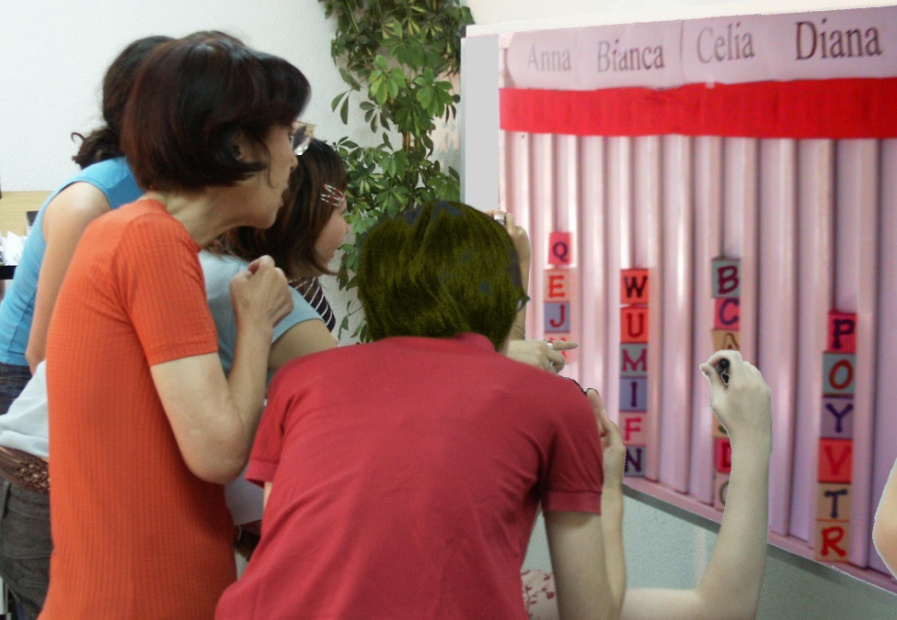 1. Ranked Choice Voting to Elect OneTabletop tallies make Ranked Choice Voting lively.
A tally board has: a card for each voter, a column for each option, a finish line for the favorites.	The finish line is the height of half the cards, plus one. 
That is how many votes a candidate needs to win.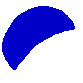 	If no one wins, we eliminate the weakest candidate. We draw names from a hat to break ties.	If your favorite loses, you can move your card. 
You can give it to your next backup choice.	We repeat this to eliminate all but one, the winner!This chart shows four columns on a tally board. The rule eliminated Anna, so voter JJ moved his card.  
Then Bianca lost, so BB and GG moved their cards.  
They were free to choose different backups.140	JJ ranks Anna 1, Celia 2.	GG ranks Bianca 1, Diana 2.How many votes were wasted on a surplus or a loser?       M, L & V rank Celia #1.	D, Z & C rank Diana #1.Finish Line__Finish Line__FinishThis winner had no surplus.         The last loser held 4 votes.“ This is the site for learning about democracy.”— Zoe Weil, author of Most Good, Least Harm, 
president of the Institute for Humane Education.“...a huge contribution to the democracy cause.”— John M. Richardson Jr., former chairman of 
the National Endowment for Democracy.“ Congratulations on a brilliant piece of work.” Robert Fuller, former president of Oberlin College, 
author of Somebodies and Nobodies and All Rise.Tools for democracy impact our levels of liberty, social trust, health and happiness.  The best types of voting tools are fast, easy and fair.
 They help groups from classrooms to countries.They raise the rewards for consensus builders. so 
They reduce polarizing fear, anger and gridlock.One quick and easy tool compares the votes on all the options for a policy. Other tools give out
fair shares of seats or $pending. Accurate Democracy 
is strongly centered      
   yet inclusive and fair.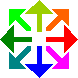 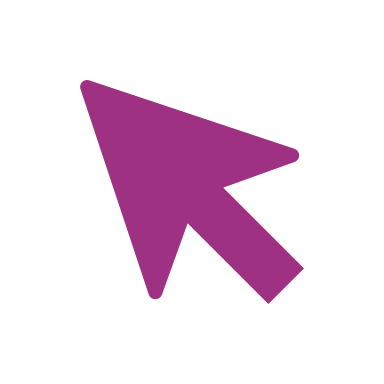 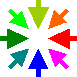 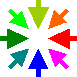 1. Ranked Choice Voting can elect a majority winner from a single electionVoting is easy. Rank your favorite as first choice, 
and backup choices: second, third, etc. as you like.*  Your civic duty to vote is done.Now your vote counts for your top-rank candidate.  
 If no candidate gets a majority, the one with fewest  
 votes loses.  So we eliminate that one from the tally.
 Your vote stays with your favorite if she advances. 
 If she has lost then your vote counts for your backup.  
 This repeats until one candidate gets a majority.  © 2022 Robert LoringWhy Support Ranked Choice Voting, RCV	Backups give you more power and freedom to 
express opinions with less risk of wasting your vote. 	No hurting your first choice by ranking a backup,  that does not count unless your first choice has lost.	No worry about vote splitting in a faction as votes for its loser(s) can count for each supporter's backup.	A majority winner from one election, so no winner 
with a weak mandate and no costly runoff election.	High voter turnout also creates a strong mandate.  
The turnout for an election runoff often goes down.2	More civility and consensus3 arise 
as candidates ask a rival’s fans 
for their backup votes.4                  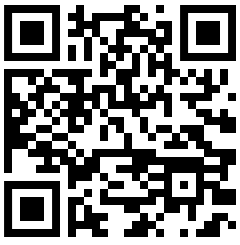 Summary and Index of BenefitsRanked Choice Voting has proven to	          Page*1, 2, 3, 4. Make voting easy, more often effective	14, 57	  Give you power to rank a backup choice; so ∴	33, 46
  Reduce your risk of wasting your vote; so ∴	12, 16
  Vote worry free for your true first choice. ∵	14 
  Boost mandates as more voters count. 	11-17, 571, 2. Reduce attack ads that scare, anger, polarize.	14Weaken gerrymanders and spoilers.	14, 16, 32 2.	 Give fair shares of reps to the rival groups; so 	18
Diverse candidates have real chances to win; so 	20
Voters have real choices and effective votes; so 	17
Voter turnout is stronger. 	61 2.	 Elect women twice as often as pluraity does; so 	20
Accurate majorities win, also due to more choices	17
turnout, effective votes, equal votes per rep; so 	21
Policies match public opinion better. 	21, 60 Even then, old decision tools push policy pendulums	4    +  First Spark to Highest Emotion An RCV Toolbox can do more   ♥ 4. Elect a few central reps to be swing votes; so	31
Gather in other reps to moderate policies. 	8, 54 3. Use Fair Share Voting for projects, savings, etc	24
Let all voters see each rep’s spending. 	273, 4. Reduce agenda effects and scams.	27, 30, 33, 36Streamline group decision-making. 	27, 33, 36 * AccurateDemocracy.com/eBook.pdf 